JEDILNIK- OKTOBERJEDILNIK- OKTOBERJEDILNIK- OKTOBERJEDILNIK- OKTOBERII. turnusZAJTRKMALICAKOSILOPOPOLDANSKA MALICAPONEDELJEK3.10.MLEČNI ROGLJIČEK, KAKAVvsebuje alergene:1,3,5,6,7OVSEN KRUH, OTROŠKA PAŠTETA, REDKVICA, PAPRIKA, LIMONADAvsebuje alergene: 1,5SEGEDIN GOLAŽ, POLENTA, SVEŽE SADJEvsebuje alergene: 1,5,8NAVADNI JOGURT, OVSENI KRUH, SADJEvsebuje alergene: 1,5TOREK4.10.AJDOV KRUH, SIR, KUMARICE, ČAJ vsebuje alergene: 1,5MLEKO** KORUZNI KOSMIČIalergeni: 1,5 BRESKVE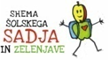 BISTRA JUHA S KAŠO, DOMAČI SKUTINI ŠTRUKLJI Z DROBTINAMI, RAZREDČEN 100% SOKvsebuje alergene: 1,3,5,8KORUZNI KRUH, SVEŽE SADJE, SOKvsebuje alergene:1,5SREDA5.10.KORUZNI KRUH, SADNI JOGURT vsebuje alergene: 1,5TEMNI FRANCOSKI ROGLJIČEK Z MARELIČNIM NADEVOM  alergeni: 1,3,5 MLEKO TETRAPAKBOGRAČ, RŽENI  KRUH, MANJ SLADEK PUDING S SADNIM PRELIVOMvsebuje alergene: 1,3,5,8OVSENI KRUH, ČOKOLADNI NAMAZ, ČAJvsebuje alergene:1ČETRTEK6.10.ČRNI  KRUH, PIŠČANČJA PRSA, SADNI ČAJ Z LIMONO vsebuje alergene: 1SALAMA, SIR, KORUZNI KRUH, ČAJ Z MEDOM IN LIMONOalergeni: 1,5,6,7HAŠE OMAKA, METULJČKI, ZELJNA SOLATA vsebuje alergene: 1,3,5,8OVSENI KRUH, OTROŠKA PAŠTETA, ČAJ vsebuje alergene: 1,3,5,6PETEK7.10.OVSENI KRUH, JAJČNA OMLETA, ČAJ Z MEDOMvsebuje alergene: 1,5BELA ŽITNA KAVA,  PLETENICA BREZ POSIPAvsebuje alergene: 1,5,6KORENČKOVA KREMNA JUHA, PEČEN RIBJI FILE, RIŽ, MEŠANA SOLATAvsebuje alergene: 1,2,3,5,8POLBELI KRUH, SIR, SOKvsebuje alergene: 1,5I. turnusZAJTRKMALICAKOSILOPOPOLDANSKA MALICAPONEDELJEK10.10.KORUZNI KRUH, NAVADNI JOGURT vsebuje alergene: 1,5BUHTELJ, ČAJ Z LIMONO IN MEDOM, HRUŠKAvsebuje alergene: 1,3,5ZREZKI V OMAKI, ZDROBOVI KROKETI, MEŠANA SOLATA S KORUZO vsebuje alergene: 1,5,8POLBELI KRUH, ŠUNKA, ČAJvsebuje alergene: 1,5TOREK11.10.MARGARINA, MARMELADA, ČRNI  KRUH, SADNI ČAJ vsebuje alergene: 1KUHAN PRŠUT, AJDOV KRUH, SOK,vsebuje alergene: 1,5EKO PARADIŽNIK, PAPRIKA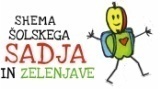 DUŠENO SLADKO RDEČE ZELJE, PEČENE PIŠČANČJE KRAČE , KROMPIR V KOSIHvsebuje alergene: 1,3,5,6,8RŽENI KRUH, SADNI JOGURTvsebuje alergene: 1,5SREDA12.10.TUNA V OLJU, POLBELI KRUH, ČAJ Z LIMONOvsebuje alergene: 1,2MLEKO**ZDROB, ČOKOLADA ZA POSIP, BANANAvsebuje alergene: 1,5,7RIČET, DOMAČA PITA, RAZREDČEN 100% JABOLČNI SOK    alergeni: 1,3,5,6,7,8BELI  KRUH, MLEČNI NAMAZ, SADNI ČAJ vsebuje alergene: 1,5ČETRTEK13.10.ČRNI KRUH, KREM MASLO, ČEŠNJEV PARADIŽNIK, ČAJ Z LIMONOvsebuje alergene: 1,5RŽEN KRUH, DOMAČ ZELENJAVNI NAMAZ, OTROŠKI ČAJ Z MEDOMvsebuje alergene: 1,3,5  MESNA ŠTRUCA, PRAŽEN KROMPIR, PARADIŽNIKOVA SOLATA S KORUZOvsebuje alergene: 1,3,5,8KISLA SMETANA, MARMELADA, ČRNI KRUH, SOKvsebuje alergene: 1,5PETEK14.10.POLNOZRNATI KRUH, KAKAVvsebuje alergene:1,5,6,7HAMBI S SEZAMOM, SADNI JOGURTvsebuje alergene: 1,5,8MINJON JUHA, POLNOZRNTE TESTENINE, SMETANOVA OMAKA S SIROM , MEŠANA SOLATA vsebuje alergene: 1,3,5,8POLNOZRNATI KEKSI, MEŠAN KOMPOTvsebuje alergene:1II. turnusZAJTRKMALICAKOSILOPOPOLDANSKA MALICAPONEDELJEK17.10.SVETOVNI DAN HRANEPOLBELI KRUH, SIR, KUMARICE, ČAJ Z LIMONOvsebuje alergene: 1,2OVSENI KRUH, KISLA SMETANA, DŽEM, SADNI ČAJ, ZLATI KIVIvsebuje alergene: 1,5KUMARIČNA OMAKA S KROMPIRJEM IN HRENOVKO, SOČNO PECIVOvsebuje alergene: 1,3,5,8POLBELI KRUH, ŠUNKA, ČAJvsebuje alergene: 1,5TOREK18.10.ŽEMLJA, KAKAV vsebuje alergene: 1,5RŽENI KRUH, ŠUNKA, SIR, PLANINSKI ČAJvsebuje alergene: 1,5MLEKO TETRAPAK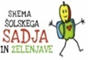 PIŠČANČJI PARIŠKI, RIŽ, MEŠANA SOLATA S KORUZO, RAZREDČEN SOK vsebuje alergene: 1,5,8BELI  KRUH, MLEČNI NAMAZ, SADNI ČAJ vsebuje alergene: 1,2,5SREDA19.10.KORUZNI KRUH, BIO SADNI KEFIRvsebuje alergene: 1,5KAKAV** MAKOVKA, BANANAvsebuje alergene: 1,5SVEDRI,  TUNINA OMAKA, MEŠANA SOLATA, NESLADKAN SMUTIvsebuje alergene: 1,2,3,5,8MARGARINA, MARMELADA, ČRNI KRUH, ČAJ vsebuje alergene: 1,5ČETRTEK20.10.POLBELI KRUH, ŠUNKA, OTROŠKI ČAJvsebuje alergene:1,3,5,6,7POLBELI KRUH, MLEČNI NAMAZ S ŠUNKO  alergeni 1,5EKO PAPRIKA, PARADIŽNIK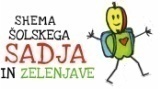 MESNI TRAKCI V SMETANOVI OMAKI, KMEČKI RŽENI NJOKI, ZELJNA SOLATA S FIŽOLOM vsebuje alergene: 1,5,8OVSENI KRUH, MEŠAN KOMPOTvsebuje alergene:1PETEK21.10.BELA KAVA, POLENTAvsebuje alergene: 1,5BIO MASLO, BIO MED,  OVSENI KRUH, PLANINSKI ČAJ Z LIMONOvsebuje alergene: 1,5MESNO ZELENJAVNA LAZANJA, MEŠANA SOLATA S KORUZOvsebuje alergene: 1,3,5,8BELI KRUH, SIR, KUMARICE, ČAJ vsebuje alergene: 1,5I. turnusZAJTRKMALICAKOSILOPOPOLDANSKA MALICAPONEDELJEK24.10.MLEČNI NAMAZ, OVSENI KRUH, ČAJ Z MEDOMvsebuje alergene: 1REŠETKO MANGO, VANILIJA, PLANINSKI ČAJ, JABOLKOalergeni: 1,3,5    PEČEN PIŠČANEC, MLINCI, ZELJE S FIŽOLOM vsebuje alergene: 1,3,5,8OBLOŽEN ČRNI KRUH S ŠUNKO, PAPRIKA, SOK vsebuje alergene:1,5TOREK25.10.OCVRTE KRUHOVE REZINE, KAKAVvsebuje alergene: 1,5OVSENI KRUH, ČAJ, MORTADELA, PAPRIKASHEMA : TETRAP. MLEKOvsebuje alergene: 1,5ČUFTI V PARADIŽNIKOVI OMAKI, PIRE KROMPIR, NESLADKAN SMUTIVsebuje alergene: 1,3,5,8RŽEN KRUH, SIR, KUMARICE, ČAJvsebuje alergene: 1,5SREDA26.10.TOPLJENI SIR IN  KUMARICE, KORUZNI KRUH, ČAJ Z LIMONOvsebuje alergene: 1,5,7MLEKO**, KORUZNI KOSMIČI, JABOLKOvsebuje alergene: 1,5,6,7BISTRA JUHA Z REZANCI, RIŽOTA, MEŠANA SOLATAvsebuje alergene: 1,3,5,8MAKOVKA,  ČAJ Z LIMONOvsebuje alergene: 1,2ČETRTEK27.10.POLBELI KRUH, PIZZA ŠUNKA ZELIŠČNI ČAJalergeni: 1,3,5,6,8,10OVSENI KRUH, ČOKOLADNI NAMAZ, OTROŠKI ČAJ Z LIMONO vsebuje alergene: 1,3,5,6ZELENJAVNA KREMNA JUHA, OCVRT RIBJI FILE, KROMPIRJEVA SOLATAvsebuje alergene: 1,2,3,5,8SADNI JOGURT, POLBELI KRUH vsebuje alergene: 1,5PETEK28.10.UMEŠANO JAJCE, S SIROM, OVSENI KRUH, BELA KAVA vsebuje alergene: 1,3,5POLI SALAMA, SIR, POLBELI  KRUH, ČAJ Z INGVERJEMvsebuje alergene: 1,3,5BORANJA, PEČENA POLENTA, RIŽEV NARASTEKvsebuje alergene: 1,3,5,8MALA ŽEMLJA, LIMONADAvsebuje alergene: 1